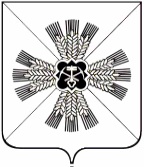 КЕМЕРОВСКАЯ ОБЛАСТЬАДМИНИСТРАЦИЯПРОМЫШЛЕННОВСКОГО МУНИЦИПАЛЬНОГО ОКРУГАПОСТАНОВЛЕНИЕот «22» июня 2022г. № 879-Ппгт. ПромышленнаяО временном закрытии автомобильных дорог на территории Промышленновского муниципального округаВ связи с проведением 24.06.2022г. торжественного мероприятия «Выпускной бал-2022»: 1. 24.06.2022 перекрыть автомобильное движение на участках дороги по пер. Театральный от ул. Крупской до ул. Коммунистическая с 17:30           до 20:00 и по ул. Коммунистическая от ул. Транспортной                                 до ул. Кооперативная с 17:00 до 20:00 часов.2. Разместить настоящее постановление на официальном сайте администрации Промышленновского муниципального округа в сети Интернет, опубликовать в районной газете «Эхо».3. Контроль за исполнением настоящего распоряжения возложить на заместителя главы Промышленновского муниципального округа - начальника Управления по жизнеобеспечению и строительству администрации Промышленновского муниципального округа                    А.А. Зарубина.4. Постановление вступает в силу со дня подписания.Исп. Головнин П.Н.Тел. 7-40-05ГлаваПромышленновского муниципального округа                        С.А. Федарюк